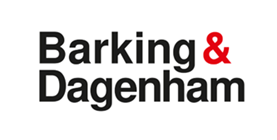 Useful Information for people with a sight lossTo make a referral to the Sensory Team please phone Adult Triage 020 8227 2915 or email Intaketeam@lbbd.gov.ukIf you or someone you know needs help contact the council helpline https://www.lbbd.gov.uk/let-us-know-if-you-need-help-or-support please phone 020 8227 2115 / 020 8227 2927 or Email homesandmoneyhub@lbbd.gov.uk  For sensory team enquiries, please email: sensory@lbbd.gov.uk Financial:Attendance Allowance: Helpline: 0800 731 0122  LBBD Home and Money Hub Welfare Advice 020 8724 2115DABD Welfare Benefits Advice & form-filling: 020 8252 5340/8603Blind Persons Tax Allowance: 0300 200 3301Half price TV Licence for Registered Blind: 0300 790 6165Resources for the HomeCareline pendant alarm: 020 8227 3083 Independent Living Agency: 020 8593 6677 Harmony House: 020 8526 8200Council Housing Repairs: 020 8592 7388Free Telephone Directory Enquiry Service:  0800 587 0195Free Fire Service Smoke Alarm and Safety Check: 0800 028 4428TransportTravel buddy My Guide: 0845 372 7499, Link Up: 020 8996 1947London Transport Mentoring Scheme on buses: 020 3054 4361 Dial-a-Ride: 0845 999 1999 (free to join and use with conditions). Taxi Card/Blue Badge/Freedom Pass: 020 8227 2334Volunteer Driver Scheme: 020 8724 3317/07968 521303Disability Action (DABD) Transport advice: 020 8252 5930Disabled Persons Railcard: 0345 605 0525TfL Highway impediments: 0343 222 1234National organisations advice lines:RNIB helpline: 0303 123 9999RNIB Advice Team: 020 7391 3299 Sight Loss: “What we needed to know” www.rnib.org.uk/sightlossinfo  Moorfields Direct Advice Line: 020 7566 2345Deafblind UK Advice Line: 0800 132 320Organisation of Blind Afro-Caribbeans: 020 7735 3400SSAFA: 01708 755 060 Blind Veterans UK: 020 7723 5021 / 0800 389 7979Vasculitis UK 01629 650549 or Helpline: 0300 365 0075RP Society 0845 123 2354Macular Society: 0300 303 0111Partially Sighted Society: 0844 477 4966Esme’s Umbrella UK - Helpline 020 7391 3299 judith@charlesbonnetsyndrome.ukSeeAbility sight loss and multiple disabilities: 01372 755000Diabetes UK: 0345 123 2399International Glaucoma Association: 01233 648170Low Vision:Ask your GP to refer you for a Low Vision Assessment for things like magnifiers and antiglare glasses or seek additional advice from your Eye Care Liaison Officer, Optician, or the Sensory Team. VIP Diaries Large Print Products. 01539 726613LBBD Home Library Service: Large print books or audio books: 020 8724 8532 or emailing specialistservices@lbbd.gov.uk.Local Social Groups and Activities, NB: Some groups are not running post pandemic but will hopefully re-start in the future.Braille Buddies: Dagenham Heathway Library, meeting room 1, every Friday except the last Friday of the month, 10am to 12pm. Abiola: 07983 552855.VIPERS: Visual Impairment Group: Dagenham Heathway Library, Meeting room 1, last Friday of every month at 10:30am -12:30pm. Ray Spiteri: 07846 917419The Barking & Dagenham Macular Society Support Group, Barking Learning Centre, first Tuesday of every month, room 116, 10am to 12pm. Dean Apps: 07812 999648Diabetes UK Support Group: 020 8593 3693Silvernet, for more information, please call Ravi: 020 8526 8215Thrive gardening club: Telephone 0118 988 5688 or Email: info@thrive.org.uk  News and Talking BooksBarking & Dagenham Talking Newspaper: 020 8924 1340 “Info Sound” free Quarterly Magazine: 0300 011 1555Barking & Dagenham Home Library Service: 020 8724 8532Big Print newspaper with TV and Radio Guide: 0303 123 9999Calibre Audio Library:  01296 432339 RNIB Talking Books: 0303 123 9999 or helpline@rnib.org.uk VocalEyes 020 7375 1043 audio scribed theatre/talks/toursWireless for the Blind Fund 01622 754757TechnologyEast London Vision IT Advice: 020 3697 6464/07779 441000RNIB 01733 375 084 volunteer to help with using a computer, laptop, tablet or smart phone: technologysquad@rnib.org.uk.  Online Today – www.rnib.org.uk/online-today  Remap for bespoke equipment: 01277 374389/01277 373919DeafblindUK 0800 132320 or text 0790357288 https://deafblind.org.uk/get-support/help-with-technology/  for help with using technology. Catalogue orders for useful equipment: RNIB 0303 123 9999 IC 01226 762513 Cobolt 01493 700172Clinical Home-Visiting Services (eligibility criteria applies)Visual Care Options Optician Home Service: 0800 047 0425 Specsavers home visiting team: 0808 239 5294NHS funded Home Visiting Audiology Service: contact your GP to be referred, for privately funded audiology services, ask usual audiologist if this is available.  Dental Care Home visits: Community Dental Service, NELFT, Vicarage Fields Health Centre, Vicarage Drive, Barking, IG11 7NR. Tel: 0300 300 1708, Fax: 020 3644 2022 dentalreferrals@nhs.netPodiatry Service:NHS: 0300 300 1676 PodiatryBD@nhs.net LBBD Sensory Team Drop-in services:Magnifying and Lighting workshop postponed until further notice.Digital Ability Inclusion drop-in service Dagenham Library, second and fourth Thursday of every month, please call Bernadette Wakeling Dual Sensory Worker 0208 227 3780 or email: bernadette.wakeling@lbbd.gov.uk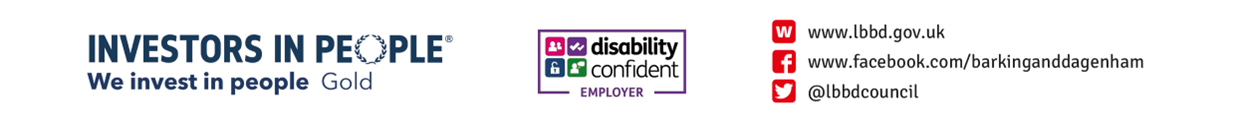 